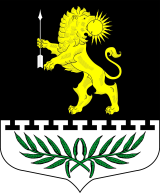 Ленинградская областьЛужский муниципальный районСовет депутатов Серебрянского сельского поселенияРЕШЕНИЕОт 30 марта 2016 г.                          № 52О проведении отчетов перед советом депутатов Серебрянского сельского поселения. В соответствии с требованиями Федерального закона от 6 октября 2003 года № 131-ФЗ «Об общих принципах организации местного самоуправления в Российской Федерации», Уставом Серебрянского сельского поселения, Совет депутатов Серебрянского сельского поселения, заслушав отчеты о проделанной работе за 2015 год, главы Серебрянского сельского поселения Александровой А.В. и главы администрации Серебрянского сельского поселения Пальок С.А.РЕШИЛ:Отчет о результатах деятельности главы Серебрянского сельского поселения Александровой Анны Васильевны за 2015 год принять к сведению.Отчет главы администрации Серебрянского сельского поселения Пальок Светланы Александровны о результатах деятельности администрации поселения за 2015 год принять к сведению, работу администрации поселения признать удовлетворительной.Глава Серебрянского сельского поселенияисполняющая полномочия председателясовета депутатовСеребрянского сельского поселения                                    Александрова АВ.